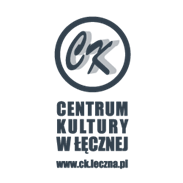 ARTYSTYCZNE URODZINY w Centrum Kultury w ŁęcznejFormularz Zamówienia Przyjęcia                Imię i nazwisko osoby organizującej urodziny ……………………………………………………………………………Imię i nazwisko dziecka oraz wiek ( solenizanta)……………………………………………………………………………..Termin planowanych urodzin ……………………………………………………………………………Ilość gości …………………………………………………………………………………Nazwa pakietu ( nazwa warsztatów)……………………………………………………………………………………Opłata …………………………………………………………………………………….Podpis, data……………………………………………………